附件3龙湾区教育系统提前招聘教师资格复查材料清单1报名表【可使用A4纸自行下载打印 《龙湾区教育系统提前招聘2024届优秀毕业生报名表》】2身份证原件和复印件；3本人户口簿原件和复印件【复印户口簿首页与印有本人户口信息所在的页面；2024年全日制普通高校应届毕业生可凭生源地户籍证明（户口迁出底册）原件和复印件。】4学历证书原件和复印件及  教育部学籍在线验证报告  1、【提供相应毕业证书原件及复印件，考生在  学信网http://www.chsi.com.cn/xlcx/lscx.jsp下载打印本人的 《教育部学籍在线验证报告》】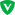 2、【硕士研究生学历的还须提供本科学历学位证书;专升本学历的还须提供专科学历证书。】3、【留学人员须提供教育部中国留学人员服务中心出具的境外学历、学位认证书原件及复印件】5教师资格证书原件和复印件 【提供报考学科相对教师资格证书原件及复印件】1、已取得教师资格证书的，提供证书原件和复印件。2、教师资格未认定的，可先提供在有效期内的中小学教师资格考试合格证明或笔试合格成绩 或提供报考教师资格证的准考证原件及复印件。3、“双一流”高校毕业生和硕士研究生及以上学历的人员须在2025年7月30日前取得报考岗位要求的教师资格证书。6其他材料原件及复印件报考岗位要求提供的其他材料原件及复印件：综合考评排名（见附件4）、“精英班”证明、荣誉证书等